// Материалы по флоре и фауне Республики Башкортостан. 2022, № 35. С. 18-24.Статья поступила в редакцию 14.05.2022 г.УДК 595.74Муравьиные львы (Myrmeleontidae) Республики Башкортостан© Мигранов М.Г.Институт экологической экспертизы и биоинформационных технологий.Республика Башкортостан, Уфимский район, 450571, д. Юматово, ул. Парковая,д. 36. E-mail: marat-migranov@yandex.ruСемейство муравьиных львов (Myrmeleontidae) — одна из наиболее подробно изученных групп насекомых в Палеарктике по полноте выявления видового состава. В настоящее время в мировой фауне описано более 1500 видов, однако при этом на территории России (в современных границах) их насчитывается только 34 (Кривохатский, 2011).С территории Башкирии на сегодня известно пять видов муравьиных львов: Deutoleon lineatus (Fabricius, 1798); Distoleon tetragrammicus (Fabricius, 1798); Myrmeleon formicarius Linnaeus, 1767; Myrmeleon immanis Walker, 1853 и Myrmecaelurus trigrammus (Pallas, 1781) (Мигранов, 2001; Кривохатский, 2011, 2012). Deutoleon lineatus, Myrmeleon formicarius и Myrmecaelurus trigrammus ранее нередко встречались на юге республики. Много взрослых летающих насекомых мы с профессором Евгением Васильевичем Кучеровым наблюдали с конца мая и до средины июля в 1983 и 1991 годах в Зианчуринском (д. Абзаково), Куюргазинском (Мурапталовский совхоз) и Хайбуллинском (окрестности с. Акъяр) районах Башкирии. Все эти пункты расположены в степях на границе с Тюльганским, Саракташским и Кувандыкским районами Оренбургской области (Кучеров, Мигранов, 1984; Мигранов, 2001).Distoleon tetragrammicus и Myrmeleon immanis были отмечены только один раз. Причём указание на Myrmeleon immanis датировано 1899 годом, когда часть современной территории Башкирии относилась к Оренбургской губернии.  Начиная с июля 2018 года, информацию об этой группе насекомых в Башкирии можно найти на сайте inaturalist.org. Больше всего наблюдений в Башкирии, согласно этому сайту, относится к Myrmeleon formicarius (11 наблюдений) и Myrmecaelurus trigrammus (10 наблюдений). Информация о Deutoleon lineatus отсутствует. Одно наблюдение относится к Distoleon tetragrammicus.Вполне возможно, что именно о Distoleon tetragrammicus шла речь, когда Е.В. Кучеров, настоял на включении муравьиного льва европейского – Euroleon nostras (Fourcroy in Geoffroy, 1785) (= Myrmeleon europaeus McLachlan, 1873) (рис. 1) - в нашу совместную статью о муравьиных львах Южного Урала (Кучеров, Мигранов, 1984) и в первое издание Красной книги Башкирской АССР (1984). Ни фотографий, ни отловленных экземпляров этого вида в коллекции Е.В. Кучерова не было. Известный ареал Euroleon nostras до Башкирии не доходит. Это западнопалеарктический неморальный вид, обитающий в Марокко, Испании, Франции, Германии, Швеции, Швейцарии, Австрии, Италии, Албании, Румынии, Венгрии, Польши, Литвы, Латвии, Болгарии, Турции Чехии, Словакии, Молдавии, Украине, в Южном и Среднем Поволжье и Кавказе (Кривохатский, 2011). Внешне Euroleon nostras и Distoleon tetragrammicus  похожи, поэтому не специалисту сложно их различать (рис.1 и 2).До 2012 года упоминаний о Distoleon tetragrammicus с территории Башкирии не было. В 2012 вышла небольшая статья В.А. Кривохатского, в которой приводится данный вид. Distoleon tetragrammicus является Европейско-средиземноморским видом, ареал которого включает такие территории и страны как: Европа, Кавказ, Восточная Турция, Сирия, Израиль, Марокко. В России он был распространен от Причерноморья до Среднего Поволжья (Кривохатский, 2011). В данной статье приведены сведения о сборах и наблюдениях муравьиных львов с территории современной Башкирии с 1899 года и по настоящее время. В основу публикации легли материалы собственных сборов автора, а также материалы сборов и наблюдений других исследователей, проведённых в нашей республике.Отдельным абзацем отражены также материалы наблюдений на территории Башкирии, представленные на сайте www.inaturalist.org с 3 июля 2018 года и по настоящее время с указанием координат в системе WGS-84 с округлением до одной тысячной.Система и номенклатура семейства дана по монографии  Кривохатского (2011).В работе приняты следующие сокращения: г. – город, п. – посёлок, с. – село, д. – деревня. 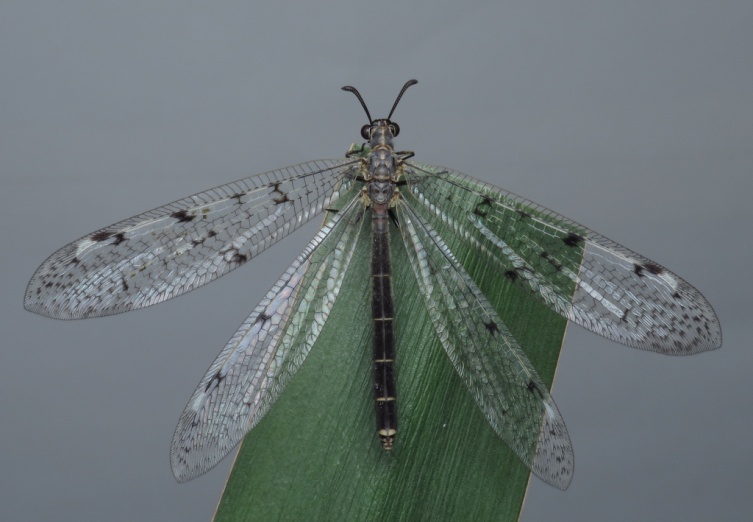 Рис.1.  Euroleon nostras: 17 июля 2020, Gornji Kućan, Croatia (photo by Ivica Pakrac) (https://www.inaturalist.org/observations/69317106)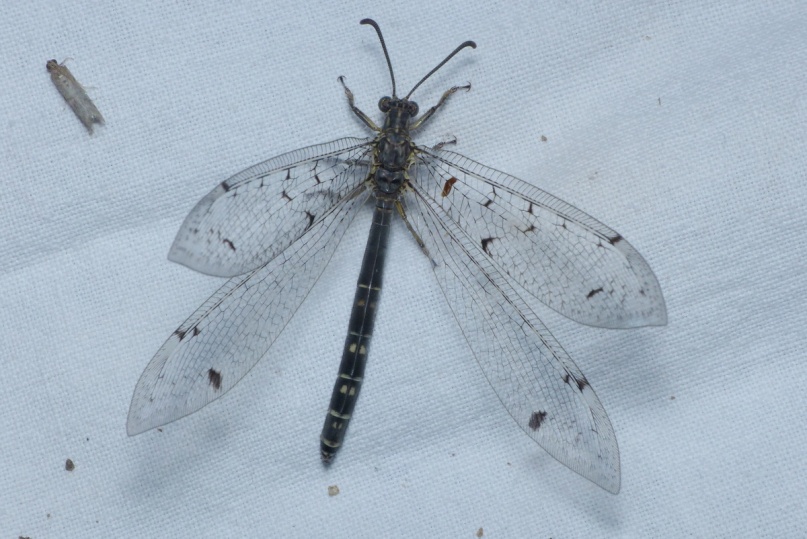 Рис. 2.   Distoleon tetragrammicus:  20 дек. 2021 Arles, France (photo by Benoît Segerer) (https://www.inaturalist.org/observations/103370023)СПИСОК ВИДОВСемейство MYRMELEONTIDAE Latreille, 1802Подсемейство NEMOLEONTINAE Banks, 1911Триба DISTOLEONTINI Tillyard 19161. Род Deutoleon Navas, 19271. D. lineatus (Fabricius, 1798)	1 a. D. lineatus  lineatus (Fabricius, 1798)Сборы и наблюдения: 22.06.1983, 1♀; 25.06.1983, 1♀; 29.06.1983, 1 ♂, с. Бугульчан,  Куюргазинский р-н (М.Г. Мигранов);  11.07.1983, 1 ♂,  2♀♀, 14.07.1983, 1♀, Мурапталовский совхоз, Куюргазинский р-н (М.Г. Мигранов); 15.07.1983, 1 ♂, 1♀, с. Акъяр, Хайбуллинский р-н (М.Г. Мигранов); 21-22.07.1984, 2♀♀, с. Абзаново, Зианчуринский р-н (М.Г. Мигранов) (рис. 3).   Кривохатский (2011: 124):  «Башкирия: 1 ♂, Аксеново, Белебейский р-н, 29 VI 1908 (А. Григорьев); 1 ♂, окр. Уфы, лето 1907 (И.С.); Кривохатский (2012): 40:  «Deutoleon lineatus (Fabricius, 1798) Башкортостан: 2♀♀, Байнакский р-н, хр. Ирендых, г. Балта-тау, N 52º23’46.3” E 58º21’25,5”, 30.06.2010, С.Ю. Синёв». 2. Род Distoleon Banks, 19102. D. tetragrammicus (Fabricius, 1798)Сборы и наблюдения: Кривохатский (2012: 40):  «Distoleon tetragrammicus (Fabricius, 1798) *Башкортостан : 1♀, Байнакский р-н, хр. Ирендых, H 485 m, на свет, N 52º27’50.4” E 58º23’47.7”, 29-30.06.2010, С.Ю. Синёв». Замечания. Конечно же, имеется в виду Баймакский р-н. Звёздочка означает, что данный вид для Башкирии был указан впервые.inaturalist.org.: 7.07.2021, с. Мирный, Благоварский р-н (54.677, 54.893) (Хуснутдинова Адель) (рис. 4).· 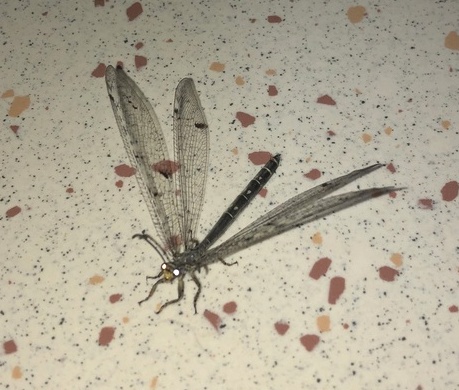 Рис. 4. Distoleon tetragrammicus: 7.07.2021, с. Мирный, Благоварский р-н (фото Хуснутдиновой Адель Рифовны) (https://www.inaturalist.org/observations/86075079)Подсемейство MYRMELEONTINAE Latreille, 1802Триба MYRMELEONTINI Latreille, 18023. M. formicarius Linnaeus, 1767Сборы и наблюдения: 24-29.05.1983, 5 экз., с. Бугульчан,  Куюргазинский р-н (М.Г. Мигранов);  Кривохатский (2011: 198):  «1 ♂, Белебей, Уфимская губ., 10 VII 1907 (Григорьев); 1 ♂, ст. Аксеново, Белебейский у., 11 VI 1907 (Григорьев); 1 ♀, Уфимская губ., (Ж.С.), 1907 (coll. Л. Бианки); 1 ♀, Бежица, 24 V 1916 (Костылев)»;Кривохатский (2012: 40):  «Myrmeleon formicarius Linnaeus, 1767 Башкортостан: 1♀, Белорецкий р-н, хр. Северный Крака, H 700 m, N 53º49’15.4” E 58º04’49.4”, 30-1.07.2010, С.Ю. Синёв».inaturalist.org.:1.08.2013, с. Кугарчи, Зианчуринский р-н (52.142, 56.809) (С.В. Герасимов);18.07.2018, Ишимбайский р-н (53.465, 56.143) (С.В. Герасимов);16.06.2020, г. Уфа (на свет) (54.744, 55.992) (С.В. Герасимов);30.06.2020, 15.07.2020, г. Нефтекамск, Краснокамский р-н (56.106, 54.222) (Евгений Самарин);11.07.2020, с. Новопетровское, Кугарчинский р-н (52.620, 56.501) (Суфьянова Алина);22.07.2021,  д. Гадельгареево, Бурзянский р-н (53.083, 57.047) (Neander Fat);2.05.2022, д. Мурадым, Кугарчинский р-н (52.586, 56.882) (Denis Ivanov).4. M. immanis Walker, 1853Сборы и наблюдения: Кривохатский (2011: 208): «Оренбургская обл.: 1 ♀, р. Ик, в 3 от Юлдыбаева, 9 VII 1899 (Якобсон, Шмидт)».Замечания. В настоящее время территория сбора данного вида относится к Башкирии: д. Юлдыбай Кугарчинского р-на. Подсемейство MYRMECAELURINAE Esben-Petersen, 1919Триба MYRMECAELURINI Esben-Petersen, 19196. Род Myrmecaelurus Costa, 18555. M. trigrammus (Pallas, 1771)Сборы и наблюдения: 28.06.1983, 1 экз.; 12.07- 24.07.1983, 5 экз., с. Бугульчан, Куюргазинский р-н (М.Г. Мигранов);  21.07.1984, 2 экз., с. Абзаново, Зианчуринский р-н (М.Г. Мигранов).   inaturalist.org.:27.06.2016,  Зианчуринский р-н (52.182, 56.983) (С.В. Герасимов);10.08.2018 (52.642, 58.492);12.08.2018, Баймакский р-н  (52.803, 58.370) (С.В. Герасимов);12.08.2018, г. Сибай, Баймакский р-н (52.663, 58.587) (М.М. Кривошеев);9.08.2019, г. Сибай, Баймакский р-н (52.756, 58.615) (М.М. Кривошеев);11.07.2020, с. Мраково, Кугарчинский р-н (52.720, 56.622) (Аделина Чубаркина);Фото одного и того же экз. выложено двумя наблюдателями с разными датам: 2.07.2021 Карина Зурнаджян и 21.06.2021naumovadarya. г. Уфа.Исходя из всего вышеизложенного, можно отметить изменение географии сборов и наблюдений. Если раньше муравьиные львы в республике отмечались в основном в южных районах, то в настоящее время их наблюдают и в центральных районах Башкирии. Из пяти известных на сегодня видов, особый интерес представляет Distoleon tetragrammicus. Этот редкий краеареальный вид вполне может украсить Красную книгу Республики Башкортостан.ЛитератураКрасная книга Башкирской АССР. –Уфа: Башкнигоиздат, 1984. –С. 144-145.Кривохатский В. А. Муравьиные львы (Neuroptera: Myrmeleontidae) России. — СПб.— М.: Товарищество научных изданий КМК, 2011. — 334 с.Кривохатский В.А. Новые и интересные находки муравьиных львов (Neuroptera: Myrmeleontidae) в России // Эверсманния. –Вып. 29–30. -2012. -С. 40–41.Кучеров Е.В., Мигранов М.Г. Муравьиные львы  / Природа Южного Урала. – Челябинск: Южно-Уральское кн. изд-во, 1984. –С.63-64.Мигранов М.Г. Сетчатокрылые (Neuroptera) степей  Южного Урала // Итоги биологических  исследований:  сб.  науч.  трудов /  Гл.  ред.  И.Ю.Усманов. Вып.7. – Уфа: РИО БашГУ, 2001. – С.24-25.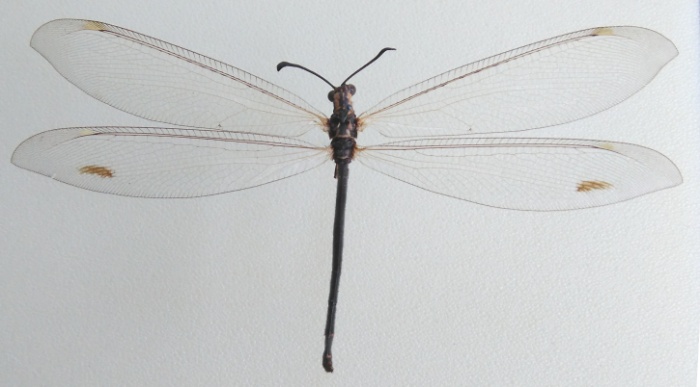 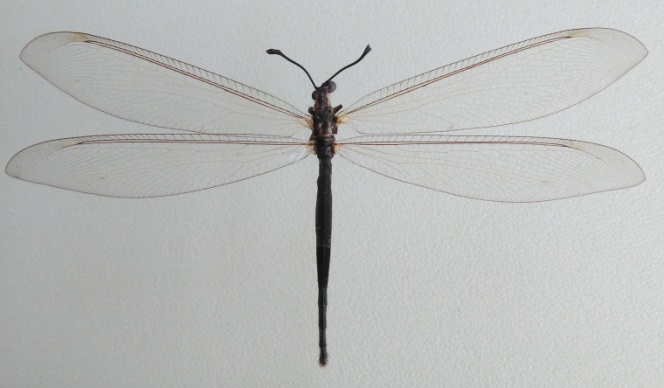 12Рис.3.  Deutoleon lineatus  lineatus (Fabricius, 1798): 1 – 11.07.1983, Мурапталовский совхоз, Куюргазинский р-н, самка; 2 – 29.06.1983, с. Бугульчан, Куюгазинский р-н, самец (фото М.Г. Мигранова из личной коллекции)Рис.3.  Deutoleon lineatus  lineatus (Fabricius, 1798): 1 – 11.07.1983, Мурапталовский совхоз, Куюргазинский р-н, самка; 2 – 29.06.1983, с. Бугульчан, Куюгазинский р-н, самец (фото М.Г. Мигранова из личной коллекции)